ёCAPOB 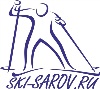 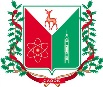 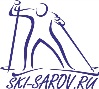 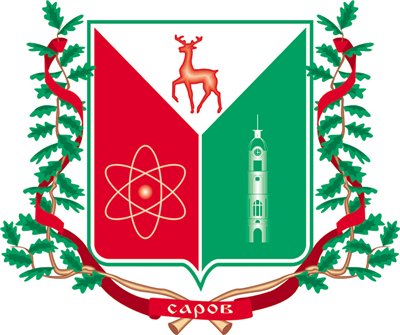 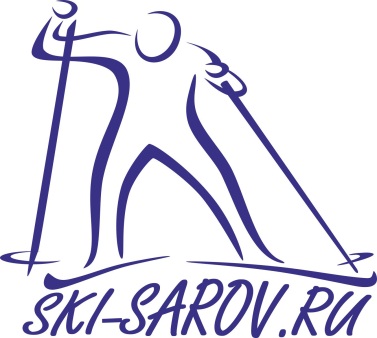 